Slide(Translation)Turn(Rotation)Flip(Reflection)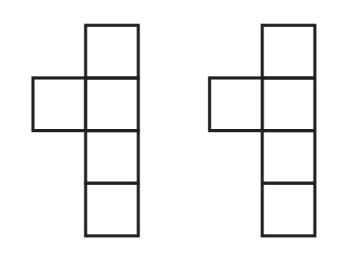 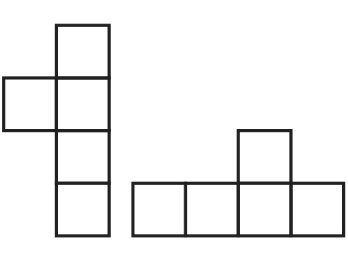 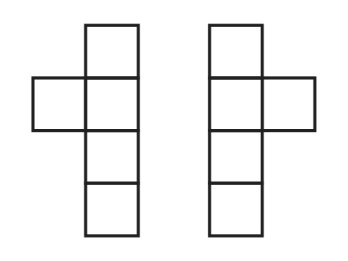 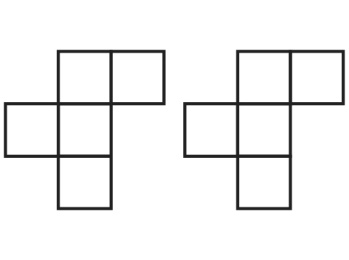 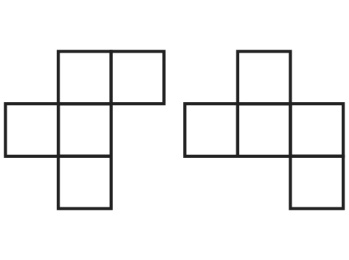 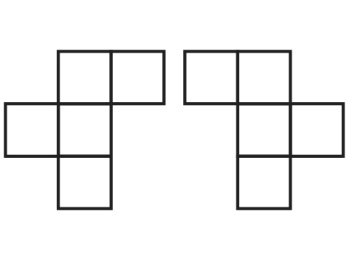 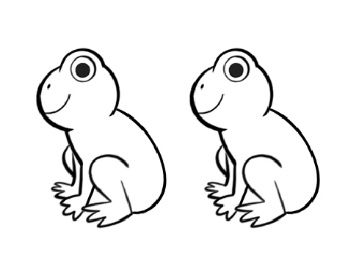 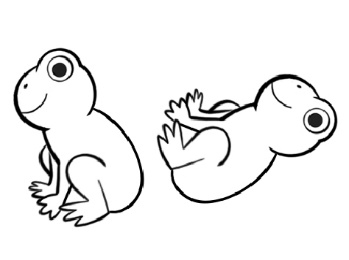 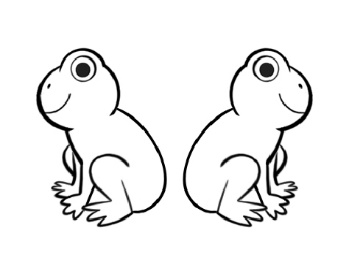 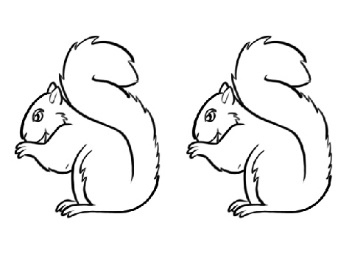 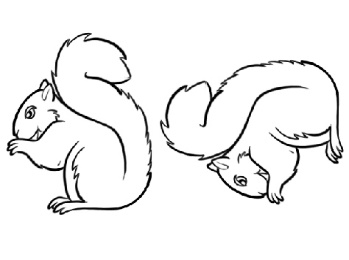 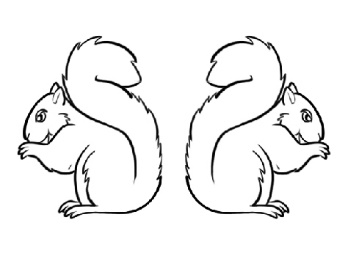 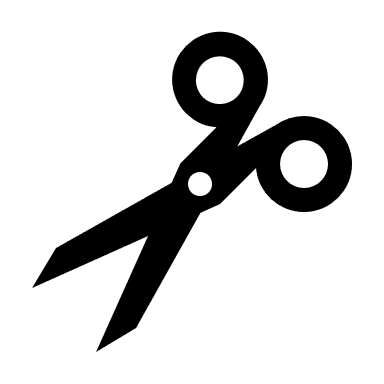 